PONEDELJEK, 12.10.MATEMATIKAZapiši v zvezek naslov: POŠTEVANKA ŠTEVILA 5Zapiši vse večkratnike števila 5.5,10,15,20,25,30,35,40,45,50Zapiši poštevanko števila 5 po vrsti.1 x5= 5 Sam nadaljuj do števila 10. Namesto znaka x uporabi pikico.UL dobite na dom od sošolcev.SLOVENŠČINALili Bi str.38 ,39- preberi in reši naloge.Vse lepo pozdravljam in želim hitro vrnitev v šolo. 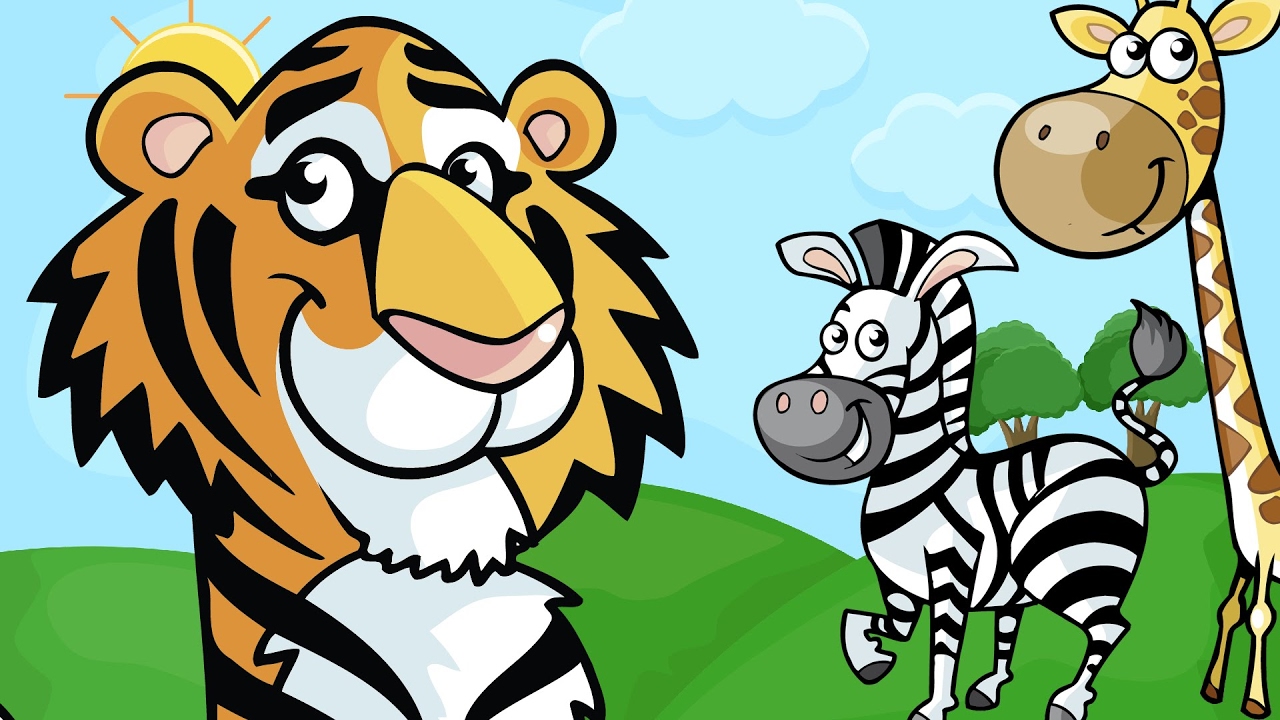 